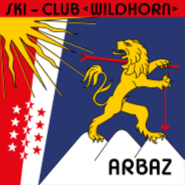 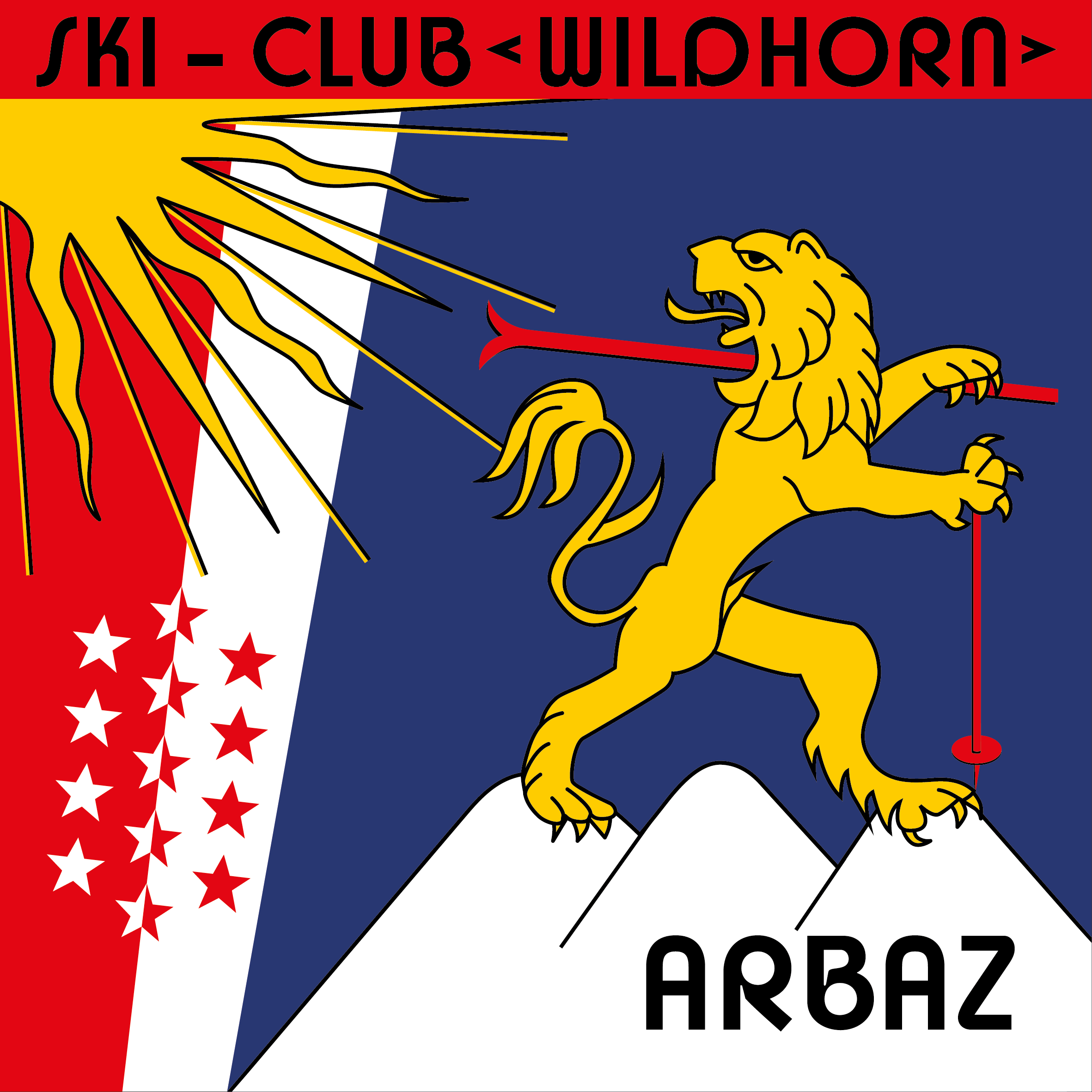 AG Ski-Club Wildhorn Arbaz 2020 du 27 novembre 2020Chers membres,Le COVID-19 a nécessité une fin prématurée de nos activités de la saison 2019/2020.Dans le contexte des mesures sanitaires liées au COVID 19, nous ne pourrons pas tenir en présentiel notre Assemblée Générale (AG) du 27 novembre prochain. Son report éventuel, sans certitude sur la possibilité de la tenir dans les mois à venir, retarde trop les aspects administratifs.Aussi, le Comité du Ski-Club vous propose dès lors de tenir cette AG par correspondance, conformément à l’art. 6f de l’Ordonnance sur les mesures destinées à lutter contre le coronavirus, édictée par le Conseil fédéral.Ce courrier vous donne les informations pour accéder aux documents, indique le déroulement de l’AG et comporte le bulletin de vote. Voici les principales dates et points clés :Dès le X novembre 2020 : mise en ligne de tous les documents sur le site internet www.skiclubarbaz.ch, rubrique AGRapport du PrésidentComptes 2019Budget 2020/2021Rapport 2020 des vérificateurs des comptesJusqu’au X novembre 2020 : possibilité de poser vos éventuelles questions ou nous faire part de vos remarques par mail XXX ou par téléphone au XXX.D’ici le X novembre 2020 : retour par poste (date du timbre postal faisant foi) ou par mail de votre bulletin de vote dûment rempli	Le ComitéOrdre du jour de l’Assemblée Générale du 27 novembre 20201 - Compte-rendu AG 20192 - Rapport du Président3 - Rapport du Chef Technique4 - Comptes 2019/2020Rapport 2020 des vérificateursApprobation des comptes et décharge aux organes responsables5 - Présentation du budget 2020/20216 - Présentation du programme 2020/20217 - Nominations statutairesIl est proposé à l’AG :de reconduire :Alastair Olby, PrésidentGrégory Houillon, SecrétaireMax Poletis, membre du ComitéD'accepter la démission de :Cédric Bonvin, membre du ComitéDe nommer :Nicolas Torrent, Chef TechniqueLucien Torent, membre du comitéDe reconduire les 2 vérificateurs des comptes :Daniel Bonvin,Philippe Constantin8 - Évolution des membresLes décisions prises par consultation écrite seront publiées dans le compte-rendu de l'AG déposé sur le site Internet.	Le ComitéBulletin de vote
AG 2020 par correspondanceDélai fixé au X novembre 2020Approbation du compte-rendu de l'AG 2019	Oui	Non	Je m'abstiens Approbation des comptes de l’exercice 2019/2020	J’approuve les comptes de l’exercice 2019/2020 et donne décharge au Comité	Je n’approuve pas les comptes de l’exercice 2019/2020 	Je m’abstiens Nominations statutairesDe reconduire :Alastair Olby, PrésidentGrégory Houillon, SecrétaireMax Poletis, Chef Technique en charge du Ski Plaisir	Oui	Non	Je m'abstiens D'accepter la démission de :Cédric Bonvin, membre du Comité	Oui	Non	Je m'abstiens De nommer :Nicolas Torrent, Chef Technique en charge du Ski CompétitionLucien Torrent, membre du comité	Oui	Non	Je m'abstiens De reconduire les 2 vérificateurs des comptes :Daniel Bonvin,Philippe Constantin	Oui	Non	Je m'abstiens Éventuelles remarques : ……………………………………………………………………………………………………………………………………………………………………………………………………………………………………………………………………………...………….Nom : …………………….……….........................................  Prénom : ….……………….…..…………………………………….Date :…………………………………………  Signature : ……….………………………………………………………………………………A renvoyer d’ici le X novembre 2020 à Ski Club Wildhorn Arbaz, Batterie du Village 6, 1974 Arbaz ou par courriel à gregory.houillon@netplus.ch